Муниципальное автономное дошкольное образовательное учреждение №16 «Рябинка» Московской области города ДубнаКОНСПЕКТПО НЕПОСРЕДСТВЕННО ОБРАЗОВАТЕЛЬНОЙ ДЕЯТЕЛЬНОСТИ ВО ВТОРОЙ МЛАДШЕЙ ГРУППЕ НА ТЕМУ: «Рождественская елочка»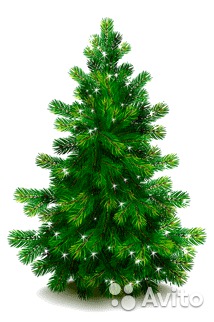                                                                                             Подготовила и провела:                                                                                           воспитатель                                                                                           Смирнова Ю.А.                                                                                           Дата проведения:                                                                                           15 января 2016 г.г. Дубна 2016 годЦели и задачи:расширять представление  о  зимующих птицах: умение называть птиц и их  характерные признаки;закрепить умение различать количество предметов, используя слова «один» и «много»;повторить счёт в пределах трёх;развивать у детей внимание, познавательную активность, эстетическое восприятие, мышление, воображение, коммуникативные навыки, мелкую моторику;воспитывать отзывчивость, желание помогать друг другу;формировать желания беречь природу  и заботиться о братьях наших меньших.Интеграция образовательных областей: «Познавательное развитие», «Социально-коммуникативное развитие», «Речевое развитие», «Художественно-эстетическое развитие».Материал: видео презентация «Рождественская елочка», изображение елки на фланелеграфе, карточки с изображением  птиц (снегири, синицы, воробьи), ноутбук, магнитофон, CD-диск с записью песни (минусовка) «В лесу родилась елочка» и записи «Голоса птиц», угощения для детей в мешочке .Предварительная работа:   - беседа о времени года – зима, о лесных животных и птицах зимой;   - дидактическая игра «Кто прилетел?»;   - подвижная  игра «Птички-невелички»;   - рассматривание иллюстраций «Рождественская елка»;    - чтение художественной литературы; заучивание стихотворений     -отгадывание загадок «Что за птица»     -художественно продуктивная деятельность «Елочка-зеленая иголочка»Использованная литература  и интернет ресурсы:Международный образовательный портал МААМ.ruСоциальная сеть работников образования nsportal.ruА. Кузнецова «Лучшие развивающие игры для детей 3-7лет».А.Куприн, К.Лукашевич "Рождественская ёлка. Стихи и рассказы русских писателей». 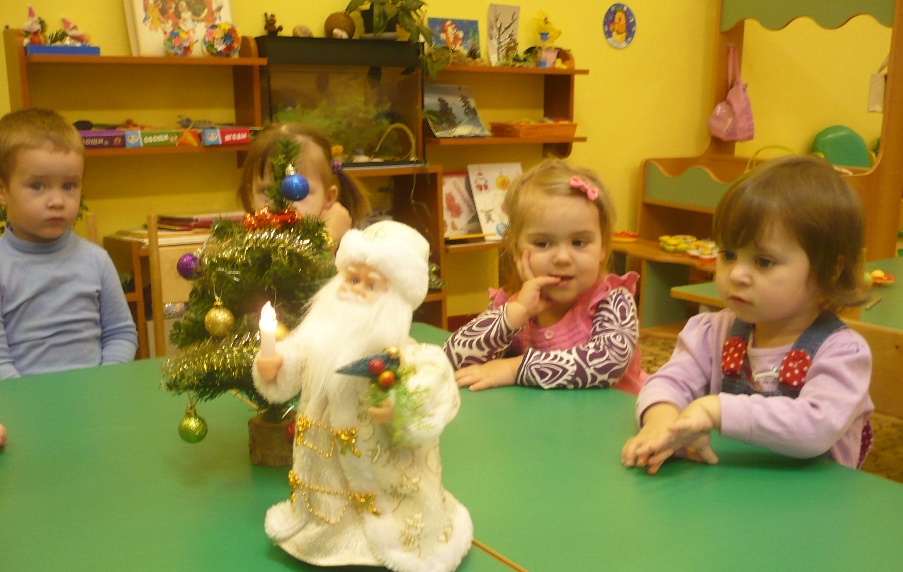 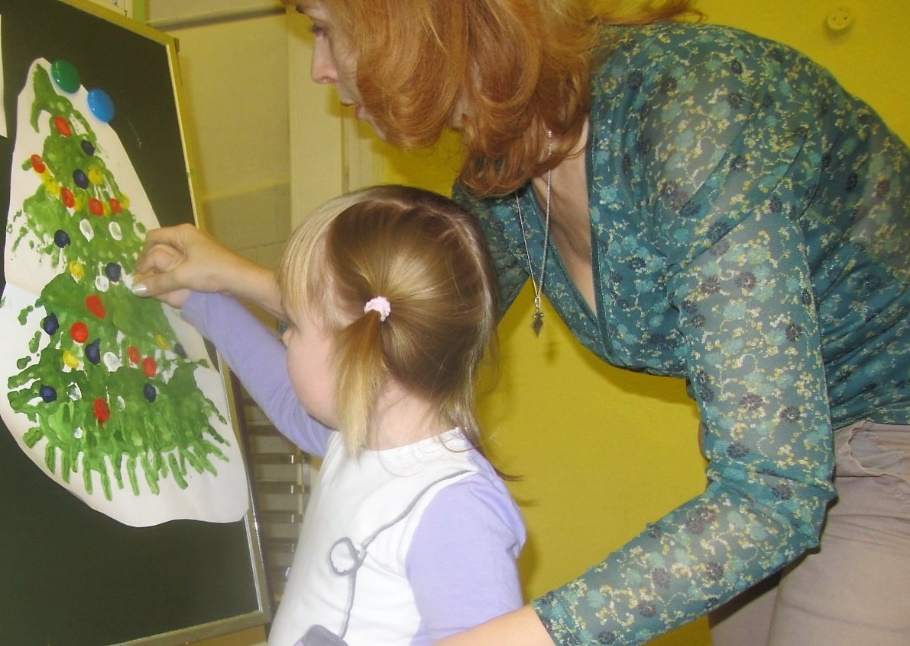 КОНСПЕКТ НОД «РОЖДЕСТВЕНСКАЯ ЕЛОЧКА»На экране (видео презентация (Слайд1))Музыка (минусовка «В лесу родилась елочка») Воспитатель:Сегодня я вам расскажу рождественскую сказку. А вы мне будете помогать.«На зимней лесной опушке стояли две елочки-красавицы. Одна-большая, а другая-маленькая. В городе в это время был праздник Рождества. На Рождество люди в своих домах ставят зеленые елки и украшают их праздничными шарами и гирляндами. Очень хотелось елочкам попасть к людям на праздник. Порадовать маленьких детишек.Слайд 2: За большой елкой в лес пришел лесник:и забрал ее в город на праздник.Слайд 3. А маленькая-осталась в лесу на полянке. И загрустила  она в одиночестве. Ей тоже хотелось быть нарядной и радовать детей на празднике.Посмотрите на елочку:  какая она?(ответы детей).Какие у нее ветки? (зеленые, пушистые). Красивая елочка? Не хватает на ней украшений: шаров и гирлянд.Хотите помочь елке? Я знаю, что нужно сделать. Давайте позовем птиц лесных: выходите все ко мне.Игра «Птички-невелички»:Птички к нам вы прилетайте с нами птички поиграйтеПтицы к лесу подлетели На полянку птички сели  Стали зернышки клеватьИ головками кивать Десять птичек — стайкаС нами поиграй ка.Дети садятся на свои места.Воспитатель:Ой, слышите? (аудиозапись: «Голоса птиц»). Кто  это поет? (ответы детей)Посмотрите, прилетели на полянку птички. Да как много (видео презентация Слайд 4).  Воспитатель:  Отгадайте-ка ребятки, мои трудные загадки:(Отгадки появляются на экране при  ответе детей)1.Серых перьев комокНа морозе продрог.Скачет по дорожкеСобирает крошки. (Воробей) Слайд 5 Воспитатель: Чем кроме крошек воробей питается?(ответы детей: зернами, семечками) Слайд 6Какую песенку поет воробей?(чик чирик)2.Непоседа, невеличкаЖелтая почти вся птичка.Любит сало и пшеницуКто узнал ее? (Синичка) (Слайд 7)Воспитатель:  Что любит синичка? Слайд 8 (ответы детей)Давайте посчитаем, сколько синиц на картинке? 3. Чернокрылый, красногрудый, Не боится он простуды. К нам зимой летит на пир Как зовут ее?  (Снегирь) (Слайд 9)Птичка с красной грудкой и поет песенку «фью-фью»Что любит клевать птица снегирь? (ответы детей: ягоды рябины, семечки шишек) Сколько снегирей мы видим на картинке? (Слайд 10) (ответы детей)Где же живут синицы и снегири? (в лесу). Да это лесные жители. Но когда им становится голодно в лесу-они прилетают в город. Как люди помогают птицам выжить зимой? (ответы детей) (Слайд 11)Дети вместе со взрослыми делают кормушки (Слайд 12)Давайте и мы поможем птицам. Динамическая пауза (пальчиковая гимнастика)Ребята дощечки пилили, пилили (пилящие движения ребром ладони)И дружно кормушку для птиц мастерили (постукивание кулачками друг по другу)В неё мы насыплем для птиц угощенье (имитация движения кормления)А чтобы на птичий обед посмотретьЧуть–чуть отойдём и не будем шуметь.(Отходим назад и подносим указательный палец к губам).Дети садятся на места.Воспитатель открывает макет елки и обращается к детям:А елочка то наша так и стоит ненарядная… Посмотрите, сколько птичек прилетело: они все хотят порадовать елку (на подносе макеты птиц). Давайте поможем и посадим  птиц: снегирей, синиц и воробьев  на елочку рождественскую и сделаем ее нарядной и праздничной (дети прикрепляют птиц на елку, воспитатель спрашивает какую именно птицу ребенок посадил на елку).Воспитатель: Посмотрите какая красивая рождественская елка у нас получилась.И елка наша улыбнулась веточки подняла, веселая стала. Давайте расскажем стихотворение про елку?Дети читают стихотворения.Сюрпризный моментРебята, посмотрите, а елочка нам приготовила сюрприз: угощения для нас(угощения для детей). Мы его обязательно попробуем. Спасибо елочке.Давайте попрощаемся с елочкой и с гостями.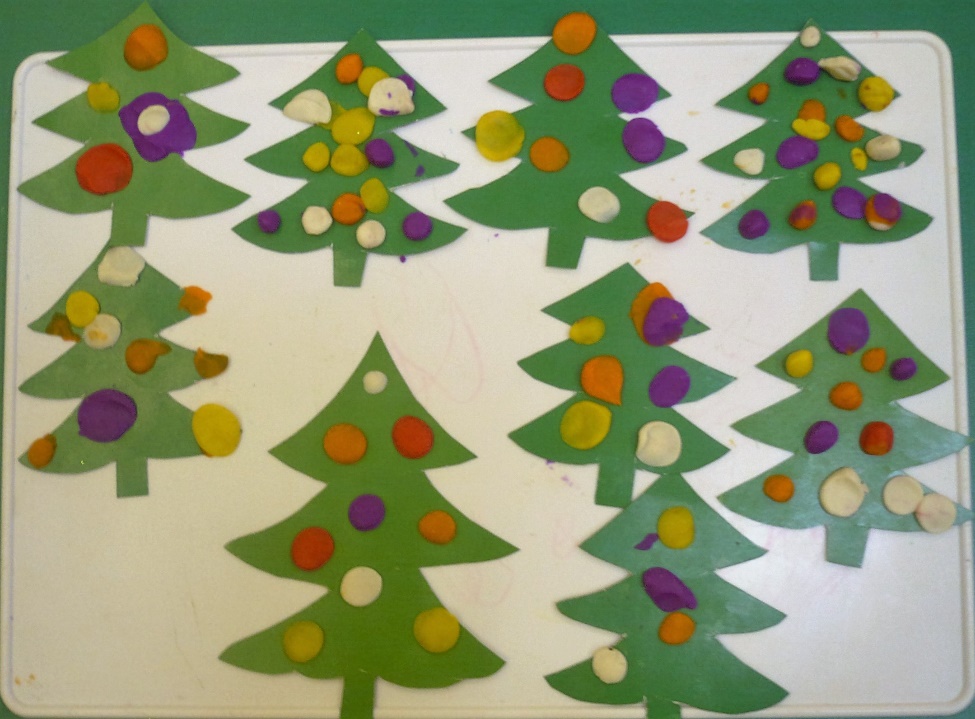 Маленькой елочке
Холодно зимой,
Из лесу елочку
Взяли мы домой.
Беленький заинька
Елочку просил:
"Мятного пряничка
Зайке принеси!" Елочка, елочка,
Яркие огни,
Синими бусами,
Елочка, звени,
Ветку нарядную
Ниже опусти,
Нас шоколадною
Рыбкой угости! 
Нравится елочке
Наше торжество.
Весело, весело
Встретим Рождество!
